   Smer: Medicinska sestra – Vaspitač   I I godina    Udžbenik: Zdravstvena nega dece ; autori: Magnolna Zelić, dr Ljiljana KotarlićProces zdravstvene nege.Vitalni znaci i njihove osnovne karakteristike- temperatura, odlike i vrste temperaturnih krivulja, merenje i registrovanje dobijenih podataka.Način čuvanja i održavanja termometra.Puls-frekvencija, ritam, kvalitet, način merenja i registrovanje.Disanje-karakteristike, način merenja i registrovanje.Kašalj-vrste, posmatranje i postupci uzimanja sputuma za pregled.Povraćanje i povraćajne mase; izgled povraćenog sadržaja i postupci uzimanja uzoraka za pregled.Posmatranje stolice, kontrola i registrovanje defekacije; makroskopski pregled i uzimanje uzoraka za pregled.Primena i postupci izvođenja evako-klizme.Posmatranje urina:kontrola i registrovanje uriniranja. Makroskopski izgled urina.Postupci prikupljanja urina kod dece za kliničko-laboratorijska ispitivanja.Uzimanje briseva, vrste briseva i njihov značaj u kontroli zdravstvenog stanja dece.Postupci uzimanja brisa iz grla, nosa i uha.Postupci uzimanja perianalnih i rektalnih briseva.Tehnika trebovanja i priprema lekova za aplikaciju.Aplikovanje oralne terapije kod dece.Značaj pravilnog odmeravanja doze.Tehnika pripreme deteta, leka i ostalog materijala i aplikovanje supkutanih i intramuskularnih injekcija.Tehnika pripreme termo i krioterapije kod dece.Priprema deteta i materijala za intravenozno aplikovanje leka i uzimanje analiza krvi.Priprema deteta i asistiranje pri aplikovanju infuzionih rastvora i transfuzije krvi.Praćenje stanja i nega deteta za vreme aplikovanja infuzionih rastvora i transfuzije krvi.Priprema materijala, lekova i dece za ostale načine aplikovanja lekova (inhalacija, lekovite klizme i drugo)Uzimanje krvi, znoja  i biopsije tkiva.Punkcije .Uzimanje briseva(nosa,grla,uva,rane,vagine,rektalni i perianalni).VEŽBE1.  Priprema obroka, pribora i deteta za  hranjenje.2.  Sprovođenje tehnika hranjenja novorođenčeta, odojčeta i malog deteta.3.  Sterilizacija i čuvanje pribora za jelo.4.  Tehnika merenja temperature kod dece i evidentiranje podataka.5.  Tehnika merenja pulsa i evidentiranje.	6.  Tehnika merenja disanja i krvnog pritiska i evidentiranje podataka.7.  Postupci uzimanja sputuma za pregled kod malog deteta.8.  Kontrola povraćene mase i uzimanje uzoraka za pregled.9.  Uzimanje stolice za pregled i posmartanje stolice.10. Tehnika sprovađenja evako-klizme.11. Tehnika uzimanja mokraće za pregled.12. Postupci pri uzimanju brisa grla, nosa i rane.13. Tehnika uzimanja brisa znoja, perianalnog i rektalnog.14. Tehnika uzimanja povraćenih masa i želudačnog sadržaja.15. Priprema materijala, deteta pri lekarskim pregledima.16. Aplikovanje oralne terapije, parenteralne terapije,primena toplote i hladnoće.17. Priprema materijala i deteta za transfuziju krvi i pleuralnu punkciju, sternalnu punkciju, abdominalnu, lumbalnu i drugih vrsta punktata.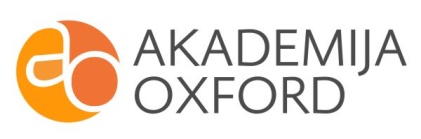 